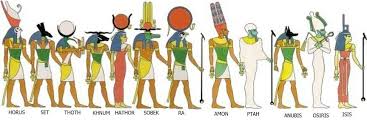 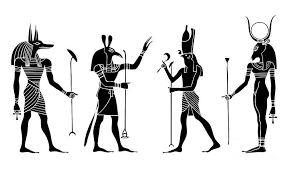 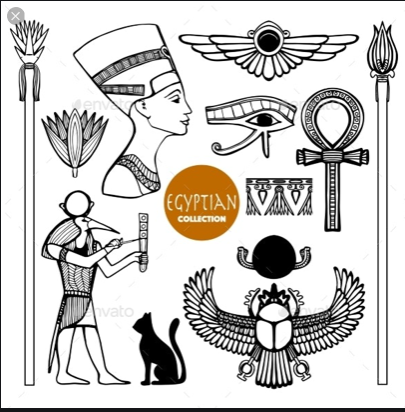 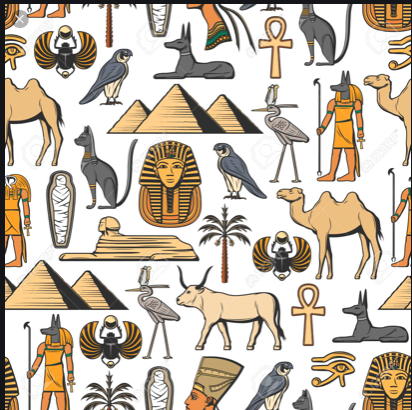 Ancient EgyptianAncient EgyptianAncient EgyptianAncient EgyptianAncient EgyptianAncient EgyptianAncient EgyptianAncient EgyptianAncient Egyptian